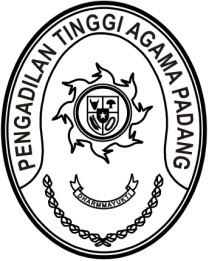 MAHKAMAH AGUNG REPUBLIK INDONESIADIREKTORAT JENDERAL BADAN PERADILAN AGAMAPENGADILAN TINGGI AGAMA PADANGJalan By Pass KM 24, Batipuh Panjang, Koto TangahKota Padang, Sumatera Barat 25171 www.pta-padang.go.id, admin@pta-padang.go.idSURAT TUGASNomor: 0273/KPTA.W3-A/KP3.4.2/DL1.10/2024Menimbang 	: 	bahwa dalam rangka kelancaran pelaksanaan tugas pada Pengadilan Agama di lingkungan Pengadilan Tinggi Agama Padang dipandang perlu untuk melakukan konsultasi dan koordinasi dengan Direktorat Jenderal Badan Peradilan Agama Mahkamah Agung RI;Dasar	:	Daftar Isian Pelaksanaan Anggaran Pengadilan Tinggi Agama Padang Nomor SP DIPA-005.01.2.401900/2024 tanggal 24 November 2023;MENUGASKANKepada         	: 	Dra. Hj. Rosliani, S.H., M.A., 196310081989032003, Pembina Utama IV/e, Wakil Ketua;Untuk	: 	Melaksanakan konsultasi dan koordinasi dengan Direktorat Jenderal Badan Peradilan Agama Mahkamah Agung RI pada tanggal 11 s.d. 12 Januari 2024 di Gedung Sekretariat Mahkamah Agung RI, Jalan Jend. A. Yani Kav. 58, Jakarta Pusat.		Segala biaya yang timbul untuk pelaksanaan tugas ini dibebankan pada DIPA Pengadilan Tinggi Agama Padang Tahun Anggaran 2024.		Surat tugas ini dibuat untuk dipergunakan sebagaimana mestinya.9 Januari 2024Ketua,Abd. Hamid Pulungan